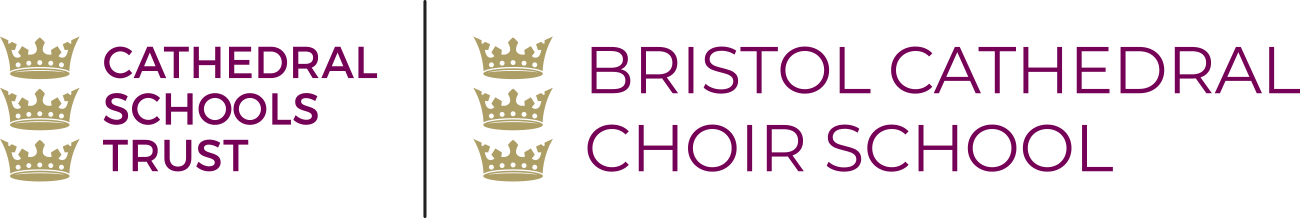 PROBATIONER CHORISTER FORM - YEAR 7 APPLICATIONSPlease complete this form if you wish your child to be considered for a probationer chorister place at Bristol Cathedral Choir School only. Your application will be verified with the Director of Music at The Cathedral.Name of ChildDate of BirthPermanent Home Address of ChildI confirm my child is currently a probationer chorister at Bristol Cathedral □(please tick) I confirm my child is currently a probationer chorister at Bristol Cathedral □(please tick) I confirm my child is currently a probationer chorister at Bristol Cathedral □(please tick) I confirm my child is currently a probationer chorister at Bristol Cathedral □(please tick) Name of Parent/carerContact telephone numberParent/carer email addressI confirm I have read the BCCS admission arrangements 2022/23 □(please tick)I confirm I have read the BCCS admission arrangements 2022/23 □(please tick)I confirm I have read the BCCS admission arrangements 2022/23 □(please tick)I confirm I have read the BCCS admission arrangements 2022/23 □(please tick)I declare that I have parental responsibility for the child named in this application, the above details are correct and I understand that failure to disclose or the giving of false information will result in my application being rejected and any subsequent offer will be withdrawn. I have read the CST ‘s Data Protection Policy on the CST website (here) and BCCS’s Privacy Notice (here) and consent to CST processing the data submitted in this form in accordance with these policies. □(please tick)I declare that I have parental responsibility for the child named in this application, the above details are correct and I understand that failure to disclose or the giving of false information will result in my application being rejected and any subsequent offer will be withdrawn. I have read the CST ‘s Data Protection Policy on the CST website (here) and BCCS’s Privacy Notice (here) and consent to CST processing the data submitted in this form in accordance with these policies. □(please tick)I declare that I have parental responsibility for the child named in this application, the above details are correct and I understand that failure to disclose or the giving of false information will result in my application being rejected and any subsequent offer will be withdrawn. I have read the CST ‘s Data Protection Policy on the CST website (here) and BCCS’s Privacy Notice (here) and consent to CST processing the data submitted in this form in accordance with these policies. □(please tick)I declare that I have parental responsibility for the child named in this application, the above details are correct and I understand that failure to disclose or the giving of false information will result in my application being rejected and any subsequent offer will be withdrawn. I have read the CST ‘s Data Protection Policy on the CST website (here) and BCCS’s Privacy Notice (here) and consent to CST processing the data submitted in this form in accordance with these policies. □(please tick)Signature of parent/carerDatePlease return this form by 31st October 2021 to: admissions@cathedralschoolstrust.orgPlease return this form by 31st October 2021 to: admissions@cathedralschoolstrust.orgPlease return this form by 31st October 2021 to: admissions@cathedralschoolstrust.orgPlease return this form by 31st October 2021 to: admissions@cathedralschoolstrust.org